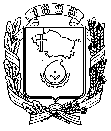 АДМИНИСТРАЦИЯ ГОРОДА НЕВИННОМЫССКАСТАВРОПОЛЬСКОГО КРАЯРАСПОРЯЖЕНИЕ18.04.2019                                     г. Невинномысск                                    № 91-РО внесении изменений  в Положение об учетной политике в администрации города Невинномысска, утвержденное распоряжением администрации города Невинномысска от 29.12.2017 № 300-Р В  соответствии с  Федеральным  законом  от  06 декабря  2011  года  № 402-ФЗ «О бухгалтерском учете», приказом Министерства финансов Российской Федерации от 01 декабря 2010 г. № 157н «Об утверждении единого плана счетов бухгалтерского учета для органов государственной власти (государственных органов), органов местного самоуправления, органов управления государственными внебюджетными фондами, государственных академий наук, государственных (муниципальных) учреждений и инструкции по его применению»:1. Внести в Положение об учетной политике в администрации города Невинномысска, утвержденное распоряжением администрации города Невинномысска от 29.12.2017 № 300-Р «Об утверждении Положения  об учетной  политике  администрации города Невинномысска», следующие изменения:1.1. Подпункты 2 и 3 изложить в следующей редакции:«2) от 06 декабря 2010 г. № 162н  «Об утверждении Плана счетов бюджетного   учета   и  Инструкции по его применению»  (далее –  приказ   № 162н); 3) от 29 ноября 2017 г. № 209н «Об утверждении порядка применения классификации операций сектора государственного управления;».1.2. Подпункт 5 изложить в следующей редакции:«5) Федеральными стандартами бухгалтерского учета для организаций государственного сектора, утвержденными приказами Министерства финансов Российской Федерации от 31 декабря 2016 г. № 256н «Об утверждении федерального стандарта бухгалтерского учета для организаций государственного сектора «Концептуальные основы бухгалтерского учета и отчетности организаций государственного сектора», № 257н «Об утверждении федерального стандарта бухгалтерского учета для организаций государственного сектора «Основные средства», № 258н «Об утверждении федерального стандарта бухгалтерского учета для организаций государственного сектора «Аренда», № 259н «Об утверждении федерального стандарта бухгалтерского учета для организаций государственного сектора «Обесценение активов», № 260н «Об утверждении федерального стандарта бухгалтерского учета для организаций государственного сектора «Представление бухгалтерской (финансовой) отчетности», от 30 декабря 2017 г. № 274н «Об утверждении федерального стандарта бухгалтерского учета для организаций государственного сектора «Учетная политика, оценочные значения и ошибки», от 27 февраля 2018 г. № 32н «Об утверждении федерального стандарта бухгалтерского учета для организаций государственного сектора «Доходы», от 30 декабря 2017 г. № 275н «Об утверждении федерального стандарта бухгалтерского учета для организаций государственного сектора «События после отчетной даты», от 30 декабря 2017 г. № 278н «Об утверждении федерального стандарта бухгалтерского учета для организаций государственного сектора «Отчет о движении денежных средств» (далее соответственно – Стандарт «Концептуальные основы бухучета и отчетности», Стандарт «Основные средства», Стандарт «Аренда», Стандарт «Обесценение активов», Стандарт «Представление бухгалтерской (финансовой) отчетности», Стандарт «Учетная политика, оценочные значения и ошибки», Стандарт «Доходы», Стандарт « События после отчетной даты», Стандарт « Отчет о движении денежных средств»).».1.3. Раздел 1 дополнить пунктами 1.5 и 1.6 следующего содержания:«1.5. При внесении изменений в учетную политику главный бухгалтер МКУ Учетный центр оценивает в целях сопоставления отчетности существенность изменения показателей, отражающих финансовое положение, финансовые результаты деятельности администрации города и движение его денежных средств, на основе своего профессионального суждения. Также на основе профессионального суждения оценивается существенность ошибок отчетного периода, выявленных после утверждения отчетности, в целях принятия решения о раскрытии в Пояснениях к отчетности информации о существенных ошибках. Основание: пункты 17, 20, 32 Стандарта «Учетная политика, оценочные значения и ошибки».1.6. Администрация города публикует настоящее Положение на своем официальном сайте в информационно-телекоммуникационной сети «Интернет». Основание: пункт 9 Стандарта «Учетная политика, оценочные значения и ошибки».».1.4. В разделе 4: 1.4.1. Подпункт 4.2.2 пункта 4.2  изложить в следующей редакции:«4.2.2. Каждому объекту недвижимого, а также движимого имущества стоимостью свыше 10000 руб. присваивается уникальный инвентарный номер, состоящий из 15 (пятнадцати) знаков:1) 1-3 - й разряды – код объекта учета синтетического счета в Плане счетов бюджетного учета (приложение 1 к приказу № 162н);2) 4-5 – й разряды – код группы и вида синтетического счета Плана счетов бюджетного учета (приложение 1 к приказу № 162н);3) 6-15 – й разряды – порядковый номер нефинансового актива.Основание: пункт 9 Стандарта «Основные средства», пункт 46 Инструкции к Единому плану счетов № 157н.».1.4.2.  Подпункт 4.7.1 пункта 4.7 изложить в следующей редакции:«4.7.1. Дебиторская задолженность списывается с балансового учета и отражается на забалансовом счете 04 «Задолженность неплатежеспособных дебиторов» на основании решения комиссии по приему-передаче, списанию объектов основных средств и материальных запасов, проведению инвентаризации имущества, финансовых активов и наличных денежных средств в кассе администрации города. Списание с забалансового счета 04 «Задолженность неплатежеспособных дебиторов» осуществляется после признания ее сомнительной или безнадежной к взысканию в порядке, утвержденном Положением о признании дебиторской задолженности сомнительной или безнадежной к взысканию согласно приложению 8 к настоящему Положению.Основание: пункты 339, 340  Инструкции  к  Единому  плану  счетов  № 157 н.».1.5. Раздел 8 дополнить пунктом 8.2 следующего содержания:«8.2. В целях составления отчета о движении денежных средств величина денежных средств определяется прямым методом и рассчитывается как разница между всеми денежными притоками администрации города от всех видов деятельности и их оттоками.Основание: пункт 19 Стандарта    «Отчет   о   движении   денежных средств».».1.6.  В графе 3 в строках 3 и 5 раздела 6 приложения 5  слова «ноября» заменить словами «января».1.7.  Дополнить приложением 8, согласно приложению к   настоящему распоряжению.2. Настоящее распоряжение вступает в силу со дня его принятия и распространяется на правоотношения, возникшие с 01 января 2019 г.Глава города НевинномысскаСтавропольского края                                                                    М.А. МиненковПриложениек  распоряжению администрации города Невинномысска18.04.2019 № 91-РПриложение 8к Положению об учетной политикев администрации города НевинномысскаПОЛОЖЕНИЕо признании дебиторской задолженности сомнительной или безнадежной к взысканию
1. Общие положения1.1. Настоящее Положение о признании дебиторской задолженности сомнительной или безнадежной к взысканию (далее - Положение) разработано в соответствии с Гражданским кодексом Российской Федерации, Федеральным законом от 02 октября 2007 года № 229-ФЗ «Об исполнительном производстве», и  приказом  Министерства  финансов Российской Федерации  от  30  ноября  2017г. 32н «О порядке осуществления территориальными органами федерального казначейства полномочий получателя средств федерального бюджета (бюджета субъекта Российской Федерации) по перечислению межбюджетных трансфертов, предоставляемых из федерального бюджета (бюджета субъекта Российской Федерации) бюджету субъекта Российской Федерации (местному бюджету) в форме субсидий, субвенций и иных межбюджетных трансфертов, имеющих целевое назначение».1.2. Положение устанавливает правила и условия признания сомнительной или безнадежной к взысканию дебиторской задолженности администрации города Невинномысска.2. Критерии признания дебиторской задолженности сомнительной или безнадежной к взысканию2.1. Безнадежной к взысканию признается дебиторская задолженность, по которой меры, принятые по ее взысканию, носят полный характер и свидетельствуют о невозможности проведения дальнейших действий по возвращению задолженности.2.2. Основанием для признания дебиторской задолженности безнадежной к взысканию является: смерть физического лица - должника или объявления его умершим в порядке, установленном гражданским процессуальным законодательством Российской Федерации, если его обязанности не могут перейти к его наследникам;признание банкротом индивидуального предпринимателя - должника или крестьянского (фермерского) хозяйства в соответствии с Федеральным законом от 26 октября 2002 года № 127-ФЗ «О несостоятельности (банкротстве)» в части задолженности, не погашенной по причине недостаточности имущества должника;ликвидация организации – должника в части задолженности, не погашенной по причине недостаточности имущества организации и (или) невозможности их погашения учредителями (участниками) указанной организации в пределах и порядке, которые установлены законодательством Российской Федерации;прекращение деятельности индивидуального предпринимателя – должника;принятие судом акта, в соответствии с которым администрация города утрачивает возможность взыскания задолженности в связи с истечением установленного срока ее взыскания (срока исковой давности), в том числе вынесения судом определения об отказе в восстановлении пропущенного срока подачи заявления в суд о взыскании задолженности;вынесение судебным приставом-исполнителем постановления об окончании исполнительного производства и о возвращении взыскателю исполнительного документа по основаниям, предусмотренным пунктами 3 и 4 части 1 статьи 46 Федерального закона от 02 октября 2007 года № 229-ФЗ «Об исполнительном производстве», если с даты образования задолженности по платежам в бюджет прошло более пяти лет, в следующих случаях:размер задолженности не превышает размера требований к должнику, установленного законодательством Российской Федерации о несостоятельности (банкротстве) для возбуждения производства по делу о банкротстве;судом возвращено заявление о признании должника банкротом или прекращено производство по делу о банкротстве в связи с отсутствием средств, достаточных для возмещения судебных расходов на проведение процедур, применяемых в деле о банкротстве;издание  акта государственного органа или органа местного самоуправления, вследствие которого исполнение обязательства становится невозможным полностью или частично и обязательство прекращается полностью или в части.2.3. Сомнительной признается задолженность при условии, что должник нарушил сроки исполнения обязательства, и наличии одного из следующих обстоятельств:отсутствие обеспечения долга залогом, задатком, поручительством, банковской гарантией и т. п.;возбуждение процедуры банкротства в отношении должника.2.4. Не признается сомнительной:задолженность  по обязательствам должника, просрочка исполнения которых не превышает 30 дней;задолженность заказчиков по договорам оказания услуг или выполнения работ, по которым срок действия договора не истек.3. Порядок признания дебиторской задолженности сомнительной или безнадежной к взысканию3.1. Решение о признании дебиторской задолженности сомнительной или безнадежной к взысканию принимает комиссия по приему-передаче, списанию объектов основных средств и материальных запасов, проведению инвентаризации имущества, финансовых активов и наличных денежных средств в кассе администрации города Невинномысска (далее – Комиссия). Комиссия принимает решение на основании уведомительного письма муниципального казенного учреждения «Межведомственный учетный центр» города Невинномысска (далее – МКУ «Учетный центр») о рассмотрении вопроса о признании дебиторской задолженности сомнительной или безнадежной к взысканию.Заседание Комиссии проводится на следующий рабочий день после поступления уведомительного письма от МКУ «Учетный центр».3.2. Комиссия признает дебиторскую задолженность сомнительной или безнадежной к взысканию или отказывает в признании ее таковой. Для этого Комиссия устанавливает факт наличия или отсутствия оснований для признания дебиторской задолженности сомнительной или безнадежной к взысканию. При необходимости Комиссия запрашивает у МКУ «Учетный центр» другие документы и разъяснения.3.3. Комиссия признает дебиторскую задолженность сомнительной или безнадежной к взысканию, если имеются основания для возобновления процедуры взыскания задолженности или отсутствуют основания для возобновления процедуры взыскания задолженности, предусмотренные законодательством Российской Федерации.При наличии оснований для возобновления процедуры взыскания дебиторской задолженности указывается дата окончания срока возможного возобновления процедуры взыскания.3.4. Для признания дебиторской задолженности сомнительной или безнадежной к взысканию необходимы следующие документы:1) выписка из бухгалтерской отчетности администрации города Невинномысска;2) документы, подтверждающие наличие оснований для признания задолженности безнадежной к взысканию:документ, содержащий сведения из ЕГРЮЛ о ликвидации юридического лица или об отсутствии сведений о юридическом лице в ЕГРЮЛ;документ, содержащий сведения из ЕГРИП о прекращении деятельности индивидуального предпринимателя или об отсутствии сведений об индивидуальном предпринимателе в ЕГРИП;копия решения арбитражного суда о признании индивидуального предпринимателя или крестьянского (фермерского) хозяйства банкротом и копия определения арбитражного суда о завершении конкурсного производства по делу о банкротстве;копия постановления о прекращении исполнительного производства;копия решения суда об отказе в удовлетворении требований (части требований) о взыскании задолженности с должника;копия решения арбитражного суда о признании организации банкротом и копия определения арбитражного суда о завершении конкурсного производства;документы, подтверждающие истечение срока исковой давности (договоры, платежные документы, товарные накладные, акты выполненных работ (оказанных услуг), акты инвентаризации дебиторской задолженности на конец отчетного периода, другие документы, подтверждающие истечение срока исковой давности);копия акта государственного органа или органа местного самоуправления, вследствие которого исполнение обязательства становится невозможным полностью или частично;документ, содержащий сведения уполномоченного органа о наступлении чрезвычайных или других непредвиденных обстоятельств;копия свидетельства о смерти гражданина (справка из отдела ЗАГС) или копия судебного решения об объявлении физического лица (индивидуального предпринимателя) умершим;3) документы, подтверждающие случаи признания задолженности сомнительной:договор с контрагентом, выписка из него или копия договора;документы, подтверждающие возбуждение процедуры банкротства.3.5. Решение Комиссии оформляется актом о признании дебиторской задолженности сомнительной или безнадежной к взысканию, согласно приложению к настоящему Положению.Акт Комиссии о признании дебиторской задолженности сомнительной или безнадежной к взысканию утверждается главой города Невинномысска.Первый заместитель главыадминистрации города Невинномысска                                          В.Э. Соколюк                                                                                              Приложение  
                                                                                              к Положениюо признании дебиторскойзадолженности сомнительнойили безнадежной к взысканию                                                                       УТВЕРЖДАЮ:                                                          Глава города Невинномысска                                               Ставропольского края                                                                           ______________Ф.И.О.                                                                       «____» _______________ 20_ г.АКТ № о признании дебиторской задолженности сомнительной или безнадежной к взысканию от «__» ____________ 20__ г.В соответствии с Положением о признании дебиторской задолженности сомнительной или безнадежной к взысканию комиссия по приему-передаче, списанию объектов основных средств и материальных запасов, проведению инвентаризации имущества, финансовых активов и наличных денежных средств в кассе администрации города Невинномысска в составе:________________________________________________________________________________________________________________________________________ решила:1. Признать следующую дебиторскую задолженность безнадежной к взысканию:2.  Признать следующую дебиторскую задолженность сомнительной:Наименование организации (Ф. И. О.) должника, ИНН/ОГРН/КППСумма дебиторской задолженности, руб.Основание для признания дебиторской задолженности безнадежной к взысканиюДокумент, подтверждающий обстоятельство для признания безнадежной к взысканию дебиторской задолженностиПричины невозможности возобновления процедуры взыскания задолженностиНаименование организации (Ф. И. О.) должника, ИНН/ОГРН/КППСумма дебиторской задолженности, руб.Сумма дебиторской задолженности, руб.Сумма дебиторской задолженности, руб.Основание для признания дебиторской задолженности сомнительнойОснование для признания дебиторской задолженности сомнительнойДокумент, подтверждающий обстоятельство для признания дебиторской задолженности сомнительнойПредседатель комиссии:Председатель комиссии:Председатель комиссии:Председатель комиссии:Председатель комиссии:(должность)(должность)(подпись)(подпись)(расшифровка подписи)Члены комиссии:Члены комиссии:(должность)(должность)(подпись)(подпись)(расшифровка подписи)(должность)(должность)(подпись)(подпись)(расшифровка подписи)(должность)(должность)(подпись)(подпись)(расшифровка подписи)